Это эмблема нашего спортивного клуба.На ней изображены бегущий человек - вечное движение и стремление к наивысшим результатам.Внизу бегуна изображены олимпийские кольца - дружба всех народовили объединение всех ребят заинтересованных в здоровом образе жизни.По кругу надпись образовательного учреждения.В центре круга название спортивного клуба.Девиз нашего клуба:"Юные спортсмены, подготовим олимпийцам смену!"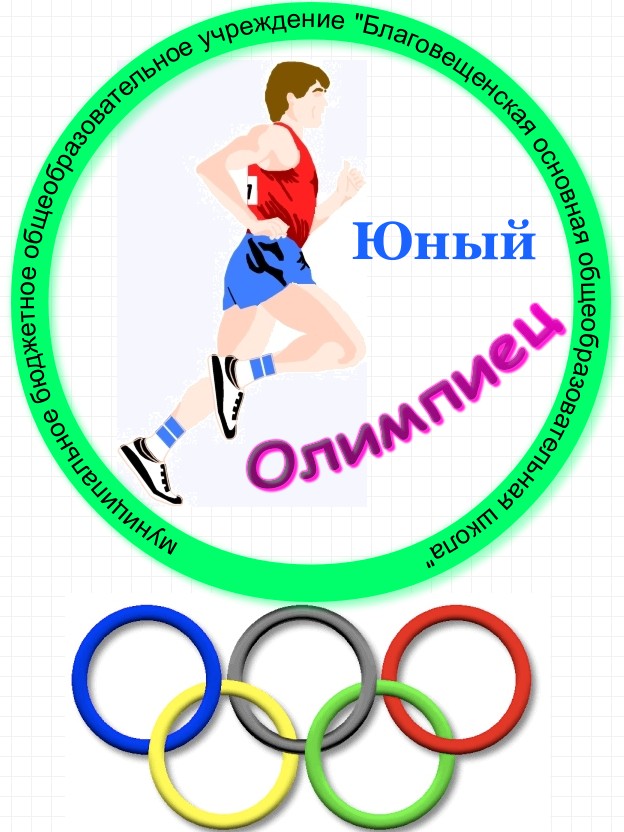 